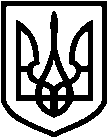 СВАТІВСЬКА РАЙОННА ДЕРЖАВНА АДМІНІСТРАЦІЯ ЛУГАНСЬКОЇ ОБЛАСТІРОЗПОРЯДЖЕННЯголови районної державної адміністрації28.12.2018	м. Сватове	№ 1038Про затвердження технічної документації із землеустрою щодо встановлення (відновлення) меж земельної ділянки в натурі (на місцевості) єдиним масивом (багаторічні насадження, контур № 365, Сватівська міська рада)Розглянувши колективну заяву від 22 грудня 2018 року громадян - власників трьохсот дев’яти сертифікатів на право на земельну частку (пай) (додається) про затвердження технічної документації із землеустрою щодо встановлення меж земельної ділянки в натурі (на місцевості) єдиним масивом (багаторічні насадження, контур № 365) із земель КСП «Дружба», розташованої за межами населених пунктів, на території, яка за даними Державного земельного кадастру враховується у Сватівській міській раді Луганської області, розробленої ПП «УКРАЇНСЬКІ ГЕОДЕЗИЧНІ СИСТЕМИ», керуючись статтями 17, 81, пунктами 2, 9, 16, 17 розділу Х «Перехідні положення» Земельного кодексу України, Законом України «Про порядок виділення в натурі (на місцевості) земельних ділянок власникам земельних часток (паїв)», пунктом 6 розділу ІІ «Прикінцеві та перехідні положення» Закону України «Про внесення змін до деяких законодавчих актів України щодо розмежування земель державної та комунальної власності» від 6 вересня 2012 року № 5245-VI, Законом України «Про землеустрій», статтями 21, 41 Закону України «Про місцеві державні адміністрації», враховуючи розпорядження голови Сватівської райдержадміністрації від 17 	грудня 2018 року № 986 «Про надання дозволу на виготовлення технічної документації із землеустрою щодо встановлення (відновлення) меж земельних ділянок в натурі (на місцевості) єдиним масивом (багаторічні насадження, контур № 365, Сватівська міська                 рада)», зобов’язую:	1. Затвердити «Технічну документацію із землеустрою щодо встановлення (відновлення) меж земельної ділянки в натурі (на місцевості) єдиним масивом (багаторічні насадження контур № 365) Громадянам – власникам земельних часток паїв із земель КСП «Дружба» для ведення товарного сільськогосподарського виробництва, яка за даними державного земельного кадастру враховується в Сватівській міській раді Луганської області за межами населеного пункту».	2. Передати у спільне користування земельну ділянку єдиним масивом (багаторічні   насадження,   контур   № 365)   загальною   площею  19,0000  гагромадянам - власникам трьохсот дев’яти сертифікатів на право на земельну частку (пай) згідно зі списком, що додається, із земель КСП «Дружба», розташовану за межами населених пунктів, на території, яка за даними Державного земельного кадастру враховується у Сватівській міській раді Луганської області, для ведення товарного сільськогосподарського виробництва.Голова райдержадміністрації	Д.МУХТАРОВ